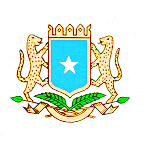 The Federal Republic of SomaliMinistry of Finance REQUEST FOR EXPRESSIONS OF INTEREST (REOI)COUNTRY: 		Federal Republic of Somalia (FGS)NAME OF PROJECT: 	Somalia Domestic Revenue Mobilization and Public Financial Management                                        Capacity Strengthening Project - Phase IIPROJECT ID: 		P151492		Grant No.: TF0A8218Assignment Title:	 Consultancy Service for Provision of Quality Assurance on Implementation of Somalia Financial Management Information System (SFMIS)Reference No.:		 SO-MOF-107574-CS-CQSPlace of assignment: 	 Mogadishu, Somalia 1. Background  The Federal Republic of Somalia has received financing from The World Bank through the Ministry of Finance (MoF) toward the cost of Somalia Domestic Revenue Mobilization and Public Financial Management Capacity Strengthening.   The project has been designed to offer a platform to address core economic governance issues, including: (i) instituting PFM fundamentals for budget credibility; (ii) effective budget execution and financial accountability; (iii) improved policy formulation, planning and budget preparation; and (iv) institutional structures for Strategic Human Resource Management (SHRM), Integrated Financial Management Information Systems (IFMIS) and cross-cutting issues.The project has supported the development and implementation (ongoing) of Somalia Financial Management Information System (SFMIS) and Puntland Financial Management Information System (PL-FMIS). The systems architecture is designed as a ‘fit-for-purpose’ bespoke solution to support government treasury operations and set the stage for future implementation of a Commercial - off the Shelf (COTS) application software package or other feasible solutions.The SFMIS and PLFM is a web-based application and runs on MySQL which is open source database with a number of business processes functional areas including: i) Budget preparation and warrants; ii) Strengthening Revenue capturing and management including integration with Tax Management System; iii) Expenditure control; iv) Purchasing; v) Customs management; vi) General ledger, bank reconciliation and financial reporting; vii) Human Resource and Payroll; viii) Fixed Assets Management Register; ix) Inventory Management system; x) Secured connectivity; xi) Interface with other Government systems complemented by Online Analytical Processing (OLAP) technology; xii) Establishment of appropriate Software Escrow Agreement licensing regime between the Developers and Government; xiii) Business Continuity and Disaster Recovery Management following ISO guidelines; and xiv) In-house IT training and knowledge management arrangements.The Ministry of Finance intends to apply part of the proceeds of the Grant for consulting services to undertake a Quality Assurance of the ongoing SFMIS implementation. The consulting services (“Services”) is required to undertake a structured quality assurance review of the SFMIS modules to: a) confirm that implementation progress is in line with the conceptual design and Statement of User Requirements; b) confirm that the system has appropriate systems security controls in place; c) identify existing and potential gaps and risks;  d) make practical recommendations and prepare a structured road-map to mitigate any identified risks, and ensure system sustainability.The consultant will be expected to undertake the quality assurance review by undertaking tasks as defined in the terms of reference (TOR) to ensure that the objectives of the assignment are achieved. The TOR is available and shall be forwarded to firms on submission of application.The Consultant’s Services will be required for a period of about three (3) calendar months.MoF now invites eligible consulting firms (“Consultant”) to indicate their interest in providing the Services. Interested Consultants should provide information demonstrating that they have the required qualifications and relevant experience to perform the Services. The short listing criteria are as follows:General experience and capability in providing services for Information Technology and FMIS project management;Specific experience in successfully performing similar assignments on review of FMIS automated processes such as budgeting, procurement, business process and integration, project management, IT security, capacity development and infrastructure design;Experience of relevant services in an environment similar to that of Somalia; andThe technical and managerial organization of the firm. (Provide only the structure of the organization, general qualifications and number of key staff. Do not provide CV of staff.)Attention of interested Consultants is drawn to paragraphs 3.14, 3.16 and 3.17 of the World Bank’s Procurement Regulations for IPF Borrowers: Procurement in Investment Financing - Goods, Works, Non-Consulting and Consulting Services dated July 2016 and revised in November 2017, setting forth the World Bank’s policy on conflict of interest. A Consultant will be selected in accordance with the procedures set out in the World Bank’s Procurement Regulations for IPF Borrowers, Procurement in Investment Financing Goods, Works, Non-Consulting and Consulting Services dated July 2016 and revised in November 2017. Selection Procedures for Consulting Firms.Consultants may associate with other firms in the form of a joint venture or a sub consultancy to enhance their qualifications. The nature of association, whether it is a joint venture or a sub consultancy, should clearly be stated. In case of joint venture, the firm leading the joint venture should be mentioned.A Consultant will be selected in accordance with the Consultant Qualification Selection method (CQS) set out in the World Bank’s Procurement Regulations for IPF Borrowers.  Interested Consultant may obtain further information at the address below during office hours from 8:30am to 3.30pm Mogadishu time (Excluding public holidays). Expressions of interest (EOI) should be delivered (in person or by e-mail) in a written form in three (3) hard copies (if not by e-mail) to the address below by 25th April 2019 at 24:00 Hours (Mogadishu Time) – marked clearly as “Expression of Interest: Provision of Quality Assurance on Implementation of SFMIS”Public Financial Management Reform Unit, Ministry of Finance Villa Somalia, MogadishuFederal Republic of SomaliaEmail: Pfmreformunit@gmail.com  and copy Procurement.fgs@gmail.com